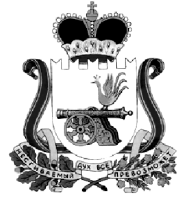 ОТДЕЛ ОБРАЗОВАНИЯ АДМИНИСТРАЦИИ МУНИЦИПАЛЬНОГО ОБРАЗОВАНИЯ «КАРДЫМОВСКИЙ  РАЙОН» СМОЛЕНСКОЙ ОБЛАСТИП Р И К А З                              от  21.09.2018                                   № 143Об утверждении плана работы на октябрь 2018 годаУтвердить план работы Отдела образования Администрации муниципального образования «Кардымовский район» Смоленской области на октябрь 2018 года (прилагается).Елена Геннадьевна Киселева8(48167) 4-21-56Приложение к приказу                                                                                               Отдела образования Администрации                                                                                                          муниципального образования                                                                          «Кардымовский район»                                                                     Смоленской области                                                                 № __ от ____П Л А Нработы Отдела образования Администрации муниципального образования «Кардымовский район» Смоленской областина октябрь 2018 годаНачальник Отдела образованияС.В. Федорова№МероприятияСроки проведенияМесто, время проведенияОтветственные1.Организация и проведение торжественного мероприятия, посвященного Дню учителя04 октябряРДК(17-00)Специалисты Отдела образования, МБУ ДО«Центр детского творчества»2.Организация и проведение социально-патриотической акции «День призывника» (осенний призыв)05 октябряРДК(12-00)Военкомат, РДК,Д.М. Столярова3.Осуществление контроля за началом отопительного сезонаДо 10 октябряОбразовательные учрежденияС.В. Федорова4.Проверка условий жизни подопечныхВ течение месяцаСпециалисты сектора опеки5.Организация проведения школьного этапа Всероссийской олимпиады школьников15-26октябряОбразовательные учрежденияА.В. Бородавкина6.I  Спартакиада трудовых коллективов муниципального образования «Кардымовский район» Смоленской областисентябрь-декабрьОбразовательные учрежденияМБУ ФОКС.А. Свистунов7.Слет детских общественных объединений в г. Гагарин13 октябряг. ГагаринД.М. Столярова8.Личное первенство района по дартсу20 октябряМБУ ФОКСвистунов С.А.9.Совещание с руководителями образовательных учреждений24 октябряОтдел образования(10-00)Специалисты Отдела образования10.Семинар на тему: «Психологические методы и приемы взаимодействия педагогов с родителями «группы риска»31 октябряМБОУ «Кардымовская СШ»(11-00)Е.Г. Киселева11.Заседания районных методических объединений31 октябряМБОУ «Кардымовская СШ», МБДОУ детский сад«Солнышко» (10-00)Е.Г. Киселева